Додаток 3до рішення виконавчогокомітету міської радивід 30.03.2023 року №99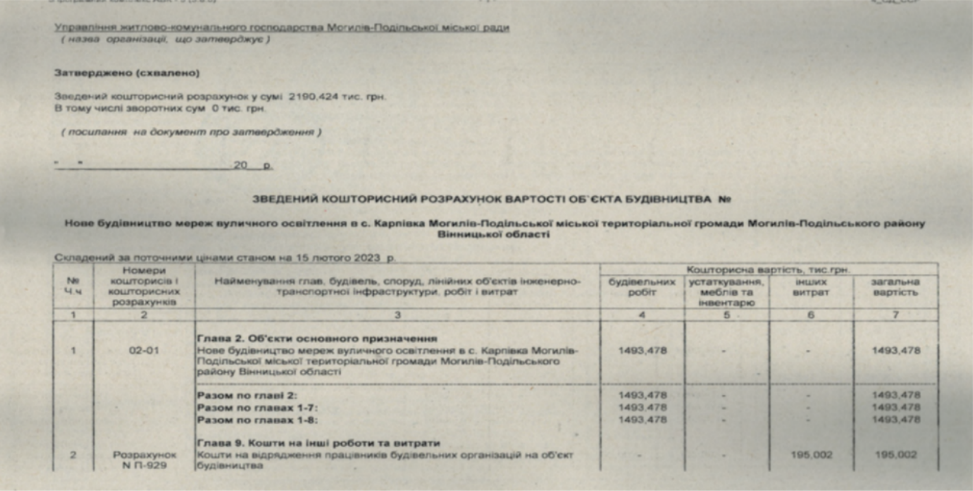 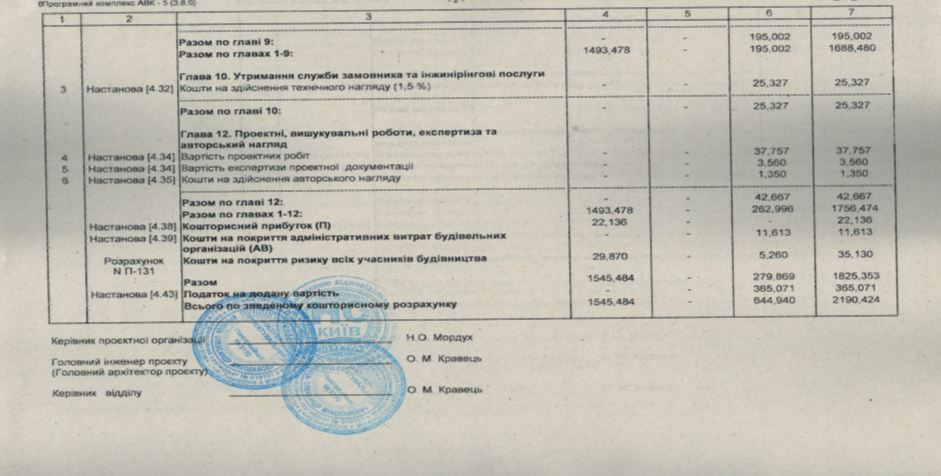                            Перший заступник міського голови                                                                    Петро БЕЗМЕЩУК